ПОЯСНЮВАЛЬНА ЗАПИСКА№ ПЗН-39517 від 09.02.2022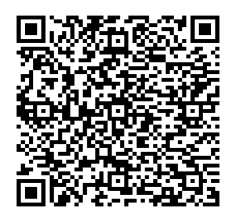 до проєкту рішення Київської міської ради:Про передачу ПІДПРИЄМСТВУ З ІНОЗЕМНИМИ ІНВЕСТИЦІЯМИ «МАКДОНАЛЬДЗ ЮКРЕЙН ЛТД» земельних ділянок в оренду для експлуатації та обслуговування об'єктів транспортної інфраструктури (крім об'єктів дорожнього сервісу) на просп. Оболонському, 26 в Оболонському районі міста КиєваЮридична особа:*за даними Єдиного державного реєстру юридичних осіб, фізичних осіб- підприємців та громадських формуваньВідомості про земельні ділянки (кадастрові номери  8000000000:78:502:0250; 8000000000:78:043:0081).3. Обґрунтування прийняття рішення.На замовлення зацікавленої особи землевпорядною організацією розроблено проєкт землеустрою щодо відведення земельних ділянок, який згідно із статтею 1861 Земельного кодексу України (в редакції до 27.05.2021) погоджений з відповідними органами, зокрема:Відповідно до Земельного кодексу України та Порядку набуття прав на землю із земель комунальної власності у місті Києві, затвердженого рішенням Київської міської ради 
від 20.04.2017 № 241/2463, Департаментом земельних ресурсів виконавчого органу Київської міської ради (Київської міської державної адміністрації) розроблено проєкт рішення Київської міської ради.4. Мета прийняття рішення.Метою прийняття рішення є забезпечення реалізації встановленого Земельним кодексом України права особи на оформлення права користування на землю.5. Особливі характеристики ділянок.Стан нормативно-правової бази у даній сфері правового регулювання.Загальні засади та порядок передачі земельних ділянок у власність чи користування зацікавленим особам визначено Земельним кодексом України та Порядком набуття прав на землю із земель комунальної власності у місті Києві, затвердженим рішенням Київської міської ради від 20.04.2017 № 241/2463.Фінансово-економічне обґрунтування.Реалізація рішення не потребує додаткових витрат міського бюджету.Відповідно до Податкового кодексу України, Закону України «Про оренду землі» та рішення Київської міської ради від 09.12.2021 № 3704/3745 «Про бюджет міста Києва на 2022 рік» розрахунковий розмір річної орендної плати складатиме: 26  639  грн 74 коп. ( 3%)  –   за умови коду КВЦПЗ 02.07209  243 грн 08 коп. ( 10%)  –   за умови коду КВЦПЗ 03.15Після та у разі прийняття рішення Київської міської ради відповідно до Податкового Кодексу України розрахунковий розмір річної орендної плати складатиме:30 902 грн 10 коп (3%) за умови коду КВЦПЗ 12.04 (кадастровий номер 8000000000:78:502:0250);86 686 грн 42 коп (3%) за умови коду КВЦПЗ 12.04 (кадастровий номер 8000000000:78:043:0081).Прогноз соціально-економічних та інших наслідків прийняття рішення.Наслідками прийняття розробленого проєкту рішення стане:        - реалізація зацікавленою особою своїх прав щодо використання земельної ділянки.Доповідач: директор Департаменту земельних ресурсів Валентина ПЕЛИХ. Назва	ПІДПРИЄМСТВО З ІНОЗЕМНИМИ ІНВЕСТИЦІЯМИ «МАКДОНАЛЬДЗ ЮКРЕЙН ЛТД» Перелік засновників (учасників) юридичної особи*КОМПАНІЯ "ЕМСІДІ ЮРОП ЛІМІТЕД", Країна резидентства: Сполучене Королівство, Місцезнаходження: Сполучене Королівство, КОРДІ ХАУС, 91, КЕРТЕН РОУД, ЛОНДОН, АНГЛІЯ, EC2A 3BS, Розмір частки засновника (учасника): 901801008,99 Кінцевий бенефіціарний   власник (контролер)*ВідсутнійРеєстраційний номер:від 07.02.2022 № 393929195 Місце розташування (адреса)м. Київ, р-н Оболонський, просп. Оболонський, 26 Площа0,0385 га,  0,1080 га Вид та термін користуванняправо в процесі оформлення (оренда на 10 років) Вид використанняіснуючий - для організації будівельних робіт та благоустрою прилеглої території (кадастровий номер 8000000000:78:502:0250);існуючий - для створення озеленених територій загального користування (кадастровий номер 8000000000:78:043:0081) Вид використанняпроєктний - для експлуатації та обслуговування об'єктів транспортної інфраструктури (крім об'єктів дорожнього сервісу) Цільове призначенняіснуюче-02.07 для іншої житлової забудови                                         (кадастровий номер 8000000000:78:502:0250);існуюче -03.15 для будівництва та обслуговування інших будівель громадської забудови (кадастровий номер 8000000000:78:043:0081) Цільове призначенняпроєктне-12.04 для розміщення та експлуатації будівель і споруд автомобільного транспорту та дорожнього господарства Нормативна грошова оцінка 
(за попереднім розрахунком*)887 991, 45 грн (код 02.07)2 092 430, 77 грн (код 03.15)1 030 070,08 грн (код 12.04) (кадастровий номер 8000000000:78:502:0250); 2 889 547, 25 грн (код 12.04) (кадастровий номер 8000000000:78:043:0081) *Наведені розрахунки нормативної грошової оцінки не є остаточними і будуть уточнені   відповідно до вимог чинного законодавства при оформленні права на земельні ділянки. *Наведені розрахунки нормативної грошової оцінки не є остаточними і будуть уточнені   відповідно до вимог чинного законодавства при оформленні права на земельні ділянки.структурний підрозділ Київської міської державної адміністрації у сфері містобудування та архітектури:від 09.11.2017 № 9703/0/012/09-17територіальний орган центрального органу виконавчої влади, що реалізує державну політику у сфері земельних відносин(екстериторіальне погодження):від 19.02.2017  № 2749/82-18 Наявність будівель і споруд   на ділянці:Земельні ділянки вільні від капітальної забудови.  Наявність ДПТ:Відповідно до детального плану території в межах вул. Північна, просп. Оболонський, вул. Прирічна, просп. Героїв Сталінграда, Маршала Малиновського в Оболонському районі м. Києва, затвердженого рішенням Київської міської ради від 31.08.2021 № 2242/2283, земельні ділянки за функціональним призначенням належать частково до території вулиць та доріг та частково до території громадських будівель і споруд. Функціональне призначення   згідно з Генпланом:Відповідно до Генерального плану міста Києва, затвердженого рішенням Київської міської ради д 28.03.2002 № 370/1804, земельні ділянки за функціональним призначенням належить до території вулиць та доріг та частково до території громадських будівель і споруд.Згідно з висновками Департаменту містобудування та архітектури від 13.06.2017 № 4677/0/12-4/19-17 та 13.06.2017 № 4675/0/12-4/19-17 зазначено, що заявлена ініціатива відповідає містобудівній документації та проєкт землеустрою щодо відведення земельної ділянки погоджено висновком Департаменту містобудування та архітектури    від 09.11.2017 № 9703/0/012/09-17. Правовий режим:Земельні ділянка належить до земель комунальної власності територіальної громади міста Києва. Розташування в зеленій зоні:Земельні ділянки не входять до зеленої зони. Інші особливості:Частина земельних ділянок розташовані в межах червоних ліній.Земельна ділянка площею 0,0385 га з кадастровим номером 8000000000:78:502:0250 утворилась в  результаті поділу  земельної ділянки  площею 0,0540 га з кадастровим номером 8000000000:78:502:0238,  яка на підставі рішення Київської міської ради від 21.05.2009 № 485/1541 та від 23.07.2015 № 882/1746  та  договору  про поновлення договору оренди земельної ділянки від 30.10.2015 №869 перебувала в оренді до 30.10.2020  у ПрАТ «Будинок побуту «Оболонь» для організації будівельних робіт та благоустрою прилеглої території.ПрАТ «Будинок побуту «Оболонь» надав засвідчену нотаріальну заяву від 04.04.2017 №656 щодо не заперечення стосовно відведення земельної ділянки  в оренду ПІДПРИЄМСТВУ З ІНОЗЕМНИМИ ІНВЕСТИЦІЯМИ «МАКДОНАЛЬДЗ ЮКРЕЙН ЛТД».Земельна ділянка площею 0,1080 га з кадастровим номером 8000000000:78:043:0081 утворилась в  результаті поділу  земельної ділянки  площею 0,5645 га з кадастровим номером 8000000000:78:043:0245, яка на підставі рішення Київської міської ради від 23.07.2015  № 882/1746  та  договору  оренди земельної ділянки від 30.10.2015 №868 перебувала в оренді до 30.10.2020 у ПрАТ «Будинок побуту «Оболонь» для створення озеленених територій загального користування.Земельні ділянки примикають до земельної ділянки  з кадастровим номером 800000000:78:043:0304, яка перебуває в оренді строком до 09.11.2024  у ПАТ «Будинок побуту  «Оболонь» для будівництва, обслуговування та експлуатації житлово-офісного комплексу з об’єктами інфраструктури для обслуговування населення. ПІДПРИЄМСТВО З ІНОЗЕМНИМИ ІНВЕСТИЦІЯМИ «МАКДОНАЛЬДЗ ЮКРЕЙН ЛТД» звернулося із заявою дозвільного характеру від 04.02.2022 № 64020-006688642-031-03 стосовно підготовки проєкту рішення про передачу в оренду земельної ділянки з кадастровим номером 800000000:78:043:0304 для будівництва та обслуговування об’єктів туристичної інфраструктури та закладів громадського харчування.ПрАТ «Будинок побуту «Оболонь» наразі здійснив будівництво нежитлової будівлі-будівля закладу ресторанного господарства (закусочна) яка відповідно до акту приймання-передачі  об’єкту інвестування від 30.10.2017 належить на праві власності ПІДПРИЄМСТВУ З ІНОЗЕМНИМИ ІНВЕСТИЦІЯМИ «МАКДОНАЛЬДЗ ЮКРЕЙН ЛТД» (право власності зареєстровано в Державному реєстрі речових прав на нерухоме майно 30.10.2017, номер запису про право власності: 23086587). Зважаючи на положення статей 9, 122 Земельного кодексу України та пункту 34 частини першої статті 26 Закону України «Про місцеве самоврядування в Україні» (щодо обов’язковості розгляду питань землекористування на пленарних засіданнях) вказаний проєкт рішення направляється для подальшого розгляду Київською міською радою.Директор Департаменту земельних ресурсівВалентина ПЕЛИХ